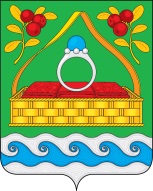 АДМИНИСТРАЦИЯ САНДОГОРСКОГО СЕЛЬСКОГО ПОСЕЛЕНИЯКОСТРОМСКОГО МУНИЦИПАЛЬНОГО РАЙОНА КОСТРОМСКОЙ ОБЛАСТИП О С Т А Н О В Л Е Н И Еот 28 августа 2019 года № 28/1                                                               с. СандогораВ целях обеспечения реализации права граждан и юридических лиц на доступ к информации о деятельности Администрации Сандогорского сельского поселения, в соответствии со ст. 14 Федерального закона от 09.02.2009г № 8-ФЗ «Об обеспечении доступа к информации о деятельности государственных органов и органов местного самоуправления»,   руководствуясь  Федеральным  законом  от  06.10.2003  №131-ФЗ «Об  общих  принципах  организации  местного  самоуправления  в Российской Федерации, руководствуясь Уставом муниципального образования Сандогорское сельское поселение Костромского муниципального района Костромской области, администрацияПОСТАНОВЛЯЕТ:1.  Утвердить  Порядок  определения  Перечня  информации  о деятельности Администрации Сандогорского сельского поселения,   размещаемой   в   сети «Интернет» (Приложение №1).2.  Утвердить Перечень  информации  о  деятельности Администрации Сандогорского сельского поселения, размещаемой в сети Интернет на сайте Сандогорского сельского поселения (Приложение №2).        3. Опубликовать настоящее постановление в информационном бюллетене «Депутатский вестник» и разместить на официальном сайте Администрации Сандогорского сельского поселения в информационно-телекоммуникационной сети Интернет.Глава Сандогорского сельского поселения                                                                           А.А.НургазизовПриложение №1  к постановлению администрации Сандогорского сельского поселения от 29.08.2019 г.  №  28/1Порядок определения перечня информации о деятельности администрации Сандогорского сельского поселения, размещаемой в информационно-телекоммуникационной сети «Интернет»  1. Порядок определения перечня информации о деятельности Администрации Сандогорского сельского поселения, размещаемой в сети Интернет (далее -  Порядок),  разработан  в соответствии  с Федеральным  законом  от 09.02.2009 № 8-ФЗ «Об обеспечении доступа к информации о деятельности государственных органов и органов местного самоуправления».2. Перечень информации о деятельности Администрации Сандогорского сельского поселения, размещаемой в сети Интернет (далее - перечень), утверждается Постановлением  Администрации Сандогорского сельского поселения.3. Информационные материалы, предназначенные для размещения на официальном  сайте,  должны  отражать  официальную  позицию Администрации Сандогорского сельского поселения.4. Официальный сайт Администрации в информационно- телекоммуникационной сети «Интернет» (далее – Сайт) создан для развития единого информационного пространства, размещения информационных материалов, информационного обеспечения деятельности Администрации Сандогорского сельского поселения,   а   также   реализации   принципов   открытости   и гласности их деятельности.5. Сайт является официальным информационным ресурсом Администрации Сандогорского сельского поселения.6. Сайт представляет собой совокупность размещенной на нем информации, доступной для неограниченного круга пользователей информационно-телекоммуникационной   сети   «Интернет»   (далее   –   сеть «Интернет») и направленной на:1) свободу поиска, получения, передачи, производства и распространения информации любым законным способом;2) формирование положительного имиджа Администрации Сандогорского сельского поселения, его инвестиционной привлекательности;3) установление международных и межмуниципальных связей в политической, социально-экономической, культурной и иных сферах;4)   достоверность информации и своевременность ее предоставления;5)    предоставление  российским  и  зарубежным  пользователям  сети «Интернет» наиболее полной и актуальной информации об Администрации Сандогорского сельского поселения;6)  информационное взаимодействие Администрации Сандогорского сельского поселения с населением сельского поселения;	7.     Официальный     электронный     адрес     Сайта     в     сети «Интернет»: htpp//:sandogora.ru.8. На Сайте размещается информация о деятельности Администрации Сандогорского сельского поселения, за исключением информации, составляющей государственную тайну, и иной информации ограниченного доступа в соответствии с действующим законодательством.9. Информация, размещаемая на Сайте, является публичной и бесплатной.10. Разработку и изменение дизайна Сайта, его разделов (подразделов), защиту от несанкционированного искажения или разрушения информации, размещенной на Сайте, осуществляет исполнитель по договору (муниципальному контракту), определяемый в установленном законом порядке, в соответствии с условиями договора (муниципального контракта).11. Структура Сайта может дорабатываться с учетом предложений специалистов Администрации Сандогорского сельского поселения и Главы Администрации Сандогорского сельского поселения.12. Информационные материалы подготавливаются ответственными специалистами  по своему направлению работы в Администрации Сандогорского сельского поселения (далее – должностные лица) на бумажном и электронном носителях.13. Информационные материалы (нормативные правовые акты) корректируются  (подписываются)  должностными  лицами    и  передаются после их окончательного согласования  специалисту на размещение.14. Ответственность за своевременную актуализацию (обновление, удаление) информационных материалов, размещаемых в тематических разделах (подразделах), возлагается на соответствующих  должностных лиц Администрации Сандогорского сельского поселения.15. Ответственное должностное лицо в течение трех рабочих дней со дня предоставления информации  специалистами размещает информационные  материалы в разделе (подразделе).16. Перечень информации утверждается настоящим правовым актом Администрации Сандогорского сельского поселения, в котором определяются периодичность размещения информации на официальном сайте, сроки обновления информации, обеспечивающие своевременность реализации и защиты  пользователями  информацией  своих  прав  и  законных  интересов, иные требования к размещению указанной информации.Приложение №2 к постановлению Администрации Сандогорского сельского поселения от 29.08.2019 г. № 28/1Перечень информации о деятельности органов местного самоуправления Сандогорского сельского поселения, размещаемой на сайте АдминистрацииОб утверждении Порядка определения Перечня информации о деятельности Администрации Сандогорского сельского поселения, размещаемой в сети «Интернет»№ п/п№ п/п№ п/пКатегория информацииПериодичностьразмещенияПериодичностьразмещенияДолжностное  лицо администрации, предоставляющее информациюДолжностное  лицо администрации, предоставляющее информацию1. Общая информация об органе местного самоуправления1. Общая информация об органе местного самоуправления1. Общая информация об органе местного самоуправления1. Общая информация об органе местного самоуправления1. Общая информация об органе местного самоуправления1. Общая информация об органе местного самоуправления1. Общая информация об органе местного самоуправления1. Общая информация об органе местного самоуправления1.1.Наименование и структура Администрации, почтовый адрес, адрес электронной почты, номера телефонов АдминистрацииНаименование и структура Администрации, почтовый адрес, адрес электронной почты, номера телефонов АдминистрацииНаименование и структура Администрации, почтовый адрес, адрес электронной почты, номера телефонов АдминистрацииНаименование и структура Администрации, почтовый адрес, адрес электронной почты, номера телефонов АдминистрацииПоддерживается в актуальном состоянииПоддерживается в актуальном состоянииВедущий специалист администрации1.2.Сведения о полномочиях Администрации, задачах и функциях, а также перечень нормативных правовых актов, определяющих эти полномочияСведения о полномочиях Администрации, задачах и функциях, а также перечень нормативных правовых актов, определяющих эти полномочияСведения о полномочиях Администрации, задачах и функциях, а также перечень нормативных правовых актов, определяющих эти полномочияСведения о полномочиях Администрации, задачах и функциях, а также перечень нормативных правовых актов, определяющих эти полномочияВ течение 5 рабочих   дней со дня утверждения либо изменения соответствующих нормативных правовых и иных актов. Перечень нормативных правовых актов поддерживается в актуальном состоянииВ течение 5 рабочих   дней со дня утверждения либо изменения соответствующих нормативных правовых и иных актов. Перечень нормативных правовых актов поддерживается в актуальном состоянииВедущий специалист администрации1.3.Сведения о Главе сельского поселения, заместителе главы, специалистах администрации (фамилии, имена, отчества, а также при согласии указанных лиц иные сведения о них);Сведения о Главе сельского поселения, заместителе главы, специалистах администрации (фамилии, имена, отчества, а также при согласии указанных лиц иные сведения о них);Сведения о Главе сельского поселения, заместителе главы, специалистах администрации (фамилии, имена, отчества, а также при согласии указанных лиц иные сведения о них);Сведения о Главе сельского поселения, заместителе главы, специалистах администрации (фамилии, имена, отчества, а также при согласии указанных лиц иные сведения о них);В течение 3 рабочих   дней со дня       назначения. Поддерживается в актуальном состоянииВ течение 3 рабочих   дней со дня       назначения. Поддерживается в актуальном состоянииВедущий специалист администрации1.4.Перечень информационных систем, банков данных, реестров, регистров, находящихся в ведении Администрации поселения Перечень информационных систем, банков данных, реестров, регистров, находящихся в ведении Администрации поселения Перечень информационных систем, банков данных, реестров, регистров, находящихся в ведении Администрации поселения Перечень информационных систем, банков данных, реестров, регистров, находящихся в ведении Администрации поселения Поддерживается в актуальном состоянииПоддерживается в актуальном состоянииВедущий специалист администрации1.5.Сведения о средствах массовой информации,  учрежденных Администрацией поселенияСведения о средствах массовой информации,  учрежденных Администрацией поселенияСведения о средствах массовой информации,  учрежденных Администрацией поселенияСведения о средствах массовой информации,  учрежденных Администрацией поселенияПоддерживается в актуальном состоянииПоддерживается в актуальном состоянииВедущий специалист администрации2. Информация о нормотворческой деятельности органа местного самоуправления2. Информация о нормотворческой деятельности органа местного самоуправления2. Информация о нормотворческой деятельности органа местного самоуправления2. Информация о нормотворческой деятельности органа местного самоуправления2. Информация о нормотворческой деятельности органа местного самоуправления2. Информация о нормотворческой деятельности органа местного самоуправления2. Информация о нормотворческой деятельности органа местного самоуправления2. Информация о нормотворческой деятельности органа местного самоуправления2.1.2.1.2.1.Муниципальные правовые акты, изданные Администрацией поселения, включая сведения о внесении в них изменений, признании их утратившими силу,  признании их судом недействующими, а также сведения о государственной регистрации нормативных правовых актов, муниципальных правовых актов в случаях, установленных законодательством Российской ФедерацииМуниципальные правовые акты, изданные Администрацией поселения, включая сведения о внесении в них изменений, признании их утратившими силу,  признании их судом недействующими, а также сведения о государственной регистрации нормативных правовых актов, муниципальных правовых актов в случаях, установленных законодательством Российской ФедерацииПоддерживается в актуальном состоянииПоддерживается в актуальном состоянииВедущий специалист администрации2.2.2.2.2.2.Тексты проектов муниципальных правовых актов, внесенных в представительные органы муниципальных образованийТексты проектов муниципальных правовых актов, внесенных в представительные органы муниципальных образованийВ течение 5 рабочих   дней со дня внесенияВ течение 5 рабочих   дней со дня внесенияВедущий специалист администрации2.3.2.3.2.3.Административные  регламенты  и стандарты муниципальных услугАдминистративные  регламенты  и стандарты муниципальных услугВ течение 5 рабочих   дней со дня принятияВ течение 5 рабочих   дней со дня принятияВедущий специалист администрации2.4.2.4.2.4.Информацию о закупках товаров, работ, услуг для обеспечения государственных и муниципальных нужд в соответствии с законодательством Российской Федерации о контрактной системе в сфере закупок товаров, работ, услуг для обеспечения государственных и муниципальных нуждИнформацию о закупках товаров, работ, услуг для обеспечения государственных и муниципальных нужд в соответствии с законодательством Российской Федерации о контрактной системе в сфере закупок товаров, работ, услуг для обеспечения государственных и муниципальных нуждВ течение 5 рабочих   дней со дня размещенияВ течение 5 рабочих   дней со дня размещенияВедущий специалист администрации2.5.2.5.2.5.Установленные формы обращений, заявлений и   иных документов, принимаемых органом местного самоуправления к рассмотрению в соответствии с законами и иными нормативными правовыми актами, муниципальными правовыми актамиУстановленные формы обращений, заявлений и   иных документов, принимаемых органом местного самоуправления к рассмотрению в соответствии с законами и иными нормативными правовыми актами, муниципальными правовыми актамиПоддерживается в актуальном состоянииПоддерживается в актуальном состоянииВедущий специалист администрации2.6.2.6.2.6.Порядок обжалования нормативных правовых актов и иных решений, принятых Администрацией поселенияПорядок обжалования нормативных правовых актов и иных решений, принятых Администрацией поселенияПоддерживается в актуальном состоянииПоддерживается в актуальном состоянииВедущий специалист администрации2.7.2.7.2.7.Тексты проектов нормативных правовых актов Администрации поселения, затрагивающих права, свободы и обязанности человека и гражданина, устанавливающих правовой статус организаций или имеющих межведомственных характер, публикуемые для общественного обсуждения на официальном сайте, информация о порядке направления замечаний и (или) предложений по проекту нормативного правового акта, информация о сроке, в течение которого будет проходить общественное обсуждение проекта нормативного правового актаТексты проектов нормативных правовых актов Администрации поселения, затрагивающих права, свободы и обязанности человека и гражданина, устанавливающих правовой статус организаций или имеющих межведомственных характер, публикуемые для общественного обсуждения на официальном сайте, информация о порядке направления замечаний и (или) предложений по проекту нормативного правового акта, информация о сроке, в течение которого будет проходить общественное обсуждение проекта нормативного правового актаДо дня проведения правовой экспертизы проекта нормативного правового актаДо дня проведения правовой экспертизы проекта нормативного правового актаВедущий специалист администрации3. Информация о текущей деятельности органа местного самоуправления3. Информация о текущей деятельности органа местного самоуправления3. Информация о текущей деятельности органа местного самоуправления3. Информация о текущей деятельности органа местного самоуправления3. Информация о текущей деятельности органа местного самоуправления3. Информация о текущей деятельности органа местного самоуправления3. Информация о текущей деятельности органа местного самоуправления3. Информация о текущей деятельности органа местного самоуправления3.1.3.1.3.1.Информация об участии органа местного самоуправления в целевых и иных программах, международном сотрудничестве, а также  о  мероприятиях, проводимых органом местного самоуправления, в том числе сведения об официальных визитах и о рабочих поездках руководителей и официальных делегаций органа местного самоуправленияИнформация об участии органа местного самоуправления в целевых и иных программах, международном сотрудничестве, а также  о  мероприятиях, проводимых органом местного самоуправления, в том числе сведения об официальных визитах и о рабочих поездках руководителей и официальных делегаций органа местного самоуправленияАнонсы официального визита (рабочей поездки, официального мероприятия) - в течение одного рабочего дня перед началом указанных мероприятийИтоги официального визита (рабочей поездки, официального мероприятия) - в течение 5 рабочих дней               после окончания указанных мероприятийАнонсы официального визита (рабочей поездки, официального мероприятия) - в течение одного рабочего дня перед началом указанных мероприятийИтоги официального визита (рабочей поездки, официального мероприятия) - в течение 5 рабочих дней               после окончания указанных мероприятийВедущий специалист администрации3.2.3.2.3.2.Информация о состоянии защиты населения и территорий от чрезвычайных ситуаций и принятых  мерах  по  обеспечению их  безопасности,  о прогнозируемых и возникших чрезвычайных ситуациях, о приемах и способах защиты населения от них, а также иную информацию, подлежащую доведению органом местного самоуправления до сведения граждан и организаций в соответствии с федеральными законами, законами субъектов Российской ФедерацииИнформация о состоянии защиты населения и территорий от чрезвычайных ситуаций и принятых  мерах  по  обеспечению их  безопасности,  о прогнозируемых и возникших чрезвычайных ситуациях, о приемах и способах защиты населения от них, а также иную информацию, подлежащую доведению органом местного самоуправления до сведения граждан и организаций в соответствии с федеральными законами, законами субъектов Российской ФедерацииПоддерживается в актуальном состоянииПоддерживается в актуальном состоянииВедущий специалист администрации3.3.3.3.3.3.Информация о результатах проверок, проведенных органом местного самоуправления в пределах полномочий, а также о результатах  проверок, проведенных  в  органе  местного самоуправления,подведомственных организацияхИнформация о результатах проверок, проведенных органом местного самоуправления в пределах полномочий, а также о результатах  проверок, проведенных  в  органе  местного самоуправления,подведомственных организацияхВ течение 5 рабочих   дней со дня проведения проверкиВ течение 5 рабочих   дней со дня проведения проверкиВедущий специалист администрации3.4.3.4.3.4.Тексты официальных выступлений и заявлений руководителей и заместителей органа местного самоуправленияТексты официальных выступлений и заявлений руководителей и заместителей органа местного самоуправленияВ течение 5 рабочих   дней со дня выступленияВ течение 5 рабочих   дней со дня выступленияВедущий специалист администрации3.5.3.5.3.5.Основные сведения о результатах реализации федеральных целевых и  (или)  государственных программ, выполнении целевых показателей, об объеме затраченных на выполнение целевой программы финансовых ресурсов, а также о результатах мониторинга реализации программных мероприятийОсновные сведения о результатах реализации федеральных целевых и  (или)  государственных программ, выполнении целевых показателей, об объеме затраченных на выполнение целевой программы финансовых ресурсов, а также о результатах мониторинга реализации программных мероприятийЕжеквартальноЕжеквартальноВедущий специалист администрации4. Статистическая информация о деятельности органа местного самоуправления4. Статистическая информация о деятельности органа местного самоуправления4. Статистическая информация о деятельности органа местного самоуправления4. Статистическая информация о деятельности органа местного самоуправления4. Статистическая информация о деятельности органа местного самоуправления4. Статистическая информация о деятельности органа местного самоуправления4. Статистическая информация о деятельности органа местного самоуправления4. Статистическая информация о деятельности органа местного самоуправления4.1.4.1.4.1.Статистические данные и показатели, характеризующие состояние и динамику развития экономической,  социальной  и иных сфер жизнедеятельности, регулирование которых отнесено к полномочия органа местного самоуправленияСтатистические данные и показатели, характеризующие состояние и динамику развития экономической,  социальной  и иных сфер жизнедеятельности, регулирование которых отнесено к полномочия органа местного самоуправленияВ сроки, установленные планом статистических работВ сроки, установленные планом статистических работВедущий специалист администрации4.2.4.2.4.2.Сведения       об       использовании органом                              местного самоуправления, выделяемых бюджетных средствСведения       об       использовании органом                              местного самоуправления, выделяемых бюджетных средствЕжеквартальноЕжеквартальнобухгалтерия4.3.4.3.4.3.Сведения о предоставленных организациям и индивидуальным предпринимателям льготах, отсрочках, рассрочках, о списании задолженности по платежам в бюджеты бюджетной системы Российской ФедерацииСведения о предоставленных организациям и индивидуальным предпринимателям льготах, отсрочках, рассрочках, о списании задолженности по платежам в бюджеты бюджетной системы Российской ФедерацииПоддерживается в актуальном состоянииПоддерживается в актуальном состоянииВедущий специалист администрации4.4.4.4.4.4.Бюджет на соответствующий финансовый год и отчет об исполненииБюджет на соответствующий финансовый год и отчет об исполненииежегодноежегоднобухгалтерия5. Информация о кадровом обеспечении органа местного самоуправления5. Информация о кадровом обеспечении органа местного самоуправления5. Информация о кадровом обеспечении органа местного самоуправления5. Информация о кадровом обеспечении органа местного самоуправления5. Информация о кадровом обеспечении органа местного самоуправления5. Информация о кадровом обеспечении органа местного самоуправления5. Информация о кадровом обеспечении органа местного самоуправления5. Информация о кадровом обеспечении органа местного самоуправления5.1.5.1.5.1.Порядок поступления граждан на муниципальную службуПорядок поступления граждан на муниципальную службуПоддерживается в актуальном состоянииПоддерживается в актуальном состоянииВедущий специалист администрации5.2.5.2.5.2.Сведения о вакантных должностях муниципальной службы, имеющихся в органе местного самоуправленияСведения о вакантных должностях муниципальной службы, имеющихся в органе местного самоуправленияВ течение 5 рабочих           дней после объявления вакантной должностиВ течение 5 рабочих           дней после объявления вакантной должностиВедущий специалист администрации5.3.5.3.5.3.Квалификационные требования к кандидатам на замещение вакантных должностей муниципальной службыКвалификационные требования к кандидатам на замещение вакантных должностей муниципальной службыВ течение 5 рабочих   дней со дня утвержденияВ течение 5 рабочих   дней со дня утвержденияВедущий специалист администрации5.4.5.4.5.4.Условия  и  результаты  конкурсов на замещение вакантных должностей муниципальной службыУсловия  и  результаты  конкурсов на замещение вакантных должностей муниципальной службыУсловия конкурса размещаются не позднее 5 рабочих дней до проведения конкурса. Результаты - в течение 5 рабочих дней после проведения конкурсаУсловия конкурса размещаются не позднее 5 рабочих дней до проведения конкурса. Результаты - в течение 5 рабочих дней после проведения конкурсаВедущий специалист администрации5.5.5.5.5.5.Номера телефонов, по которым можно получить информацию по вопросу замещения вакантных должностей в органе местного самоуправленияНомера телефонов, по которым можно получить информацию по вопросу замещения вакантных должностей в органе местного самоуправленияПоддерживается в актуальном состоянииПоддерживается в актуальном состоянииВедущий специалист администрации5.6.5.6.5.6.Сведения о доходах, расходах об имуществе и обязательствах имущественного характера:лиц, замещающих муниципальные должности, их супругов и несовершеннолетних детей;муниципальных служащих, их супругов и несовершеннолетних детейСведения о доходах, расходах об имуществе и обязательствах имущественного характера:лиц, замещающих муниципальные должности, их супругов и несовершеннолетних детей;муниципальных служащих, их супругов и несовершеннолетних детейВ течение 14 рабочих дней со дня истечения срока, установленного для их подачив случае представления уточненных сведений не позднее 14 рабочих дней после окончания срока, установленного для представления уточненных сведений.В течение 14 рабочих дней со дня истечения срока, установленного для их подачив случае представления уточненных сведений не позднее 14 рабочих дней после окончания срока, установленного для представления уточненных сведений.Ведущий специалист администрации6. Информация о работе органа местного самоуправления с обращениями граждан (физических лиц), организаций (юридических лиц), общественных объединений, государственных органов и органов местного самоуправления6. Информация о работе органа местного самоуправления с обращениями граждан (физических лиц), организаций (юридических лиц), общественных объединений, государственных органов и органов местного самоуправления6. Информация о работе органа местного самоуправления с обращениями граждан (физических лиц), организаций (юридических лиц), общественных объединений, государственных органов и органов местного самоуправления6. Информация о работе органа местного самоуправления с обращениями граждан (физических лиц), организаций (юридических лиц), общественных объединений, государственных органов и органов местного самоуправления6. Информация о работе органа местного самоуправления с обращениями граждан (физических лиц), организаций (юридических лиц), общественных объединений, государственных органов и органов местного самоуправления6. Информация о работе органа местного самоуправления с обращениями граждан (физических лиц), организаций (юридических лиц), общественных объединений, государственных органов и органов местного самоуправления6. Информация о работе органа местного самоуправления с обращениями граждан (физических лиц), организаций (юридических лиц), общественных объединений, государственных органов и органов местного самоуправления6. Информация о работе органа местного самоуправления с обращениями граждан (физических лиц), организаций (юридических лиц), общественных объединений, государственных органов и органов местного самоуправления6.1.6.1.Порядок и время приема граждан (физических лиц), в том числе представителей организаций (юридических лиц), общественных объединений, государственных органов, органов местного самоуправления, порядок рассмотрения их обращений с указанием актов, регулирующих эту деятельностьПорядок и время приема граждан (физических лиц), в том числе представителей организаций (юридических лиц), общественных объединений, государственных органов, органов местного самоуправления, порядок рассмотрения их обращений с указанием актов, регулирующих эту деятельностьПорядок и время приема граждан (физических лиц), в том числе представителей организаций (юридических лиц), общественных объединений, государственных органов, органов местного самоуправления, порядок рассмотрения их обращений с указанием актов, регулирующих эту деятельностьПоддерживается в актуальном состоянииПоддерживается в актуальном состоянииВедущий специалист администрации6.2.6.2.Фамилию, имя и отчество должностного лица, к полномочиям которых отнесены организация приема граждан (физических лиц), в том числе представителей организаций (юридических лиц), общественных объединений, государственных органов, органов местного самоуправления, обеспечение рассмотрения их обращений, а также  номер  телефона,  по которому можно получить информацию справочного характераФамилию, имя и отчество должностного лица, к полномочиям которых отнесены организация приема граждан (физических лиц), в том числе представителей организаций (юридических лиц), общественных объединений, государственных органов, органов местного самоуправления, обеспечение рассмотрения их обращений, а также  номер  телефона,  по которому можно получить информацию справочного характераФамилию, имя и отчество должностного лица, к полномочиям которых отнесены организация приема граждан (физических лиц), в том числе представителей организаций (юридических лиц), общественных объединений, государственных органов, органов местного самоуправления, обеспечение рассмотрения их обращений, а также  номер  телефона,  по которому можно получить информацию справочного характераПоддерживается в актуальном состоянииПоддерживается в актуальном состоянииВедущий специалист администрации6.3.6.3.Обзоры обращений граждан (физических лиц) в том числе представителей организаций (юридических лиц), общественных объединений, государственных органов, органов местного самоуправления, поступивших в администрацию поселения, информация о результатах рассмотрения этих обращений и принятых мерах.Обзоры обращений граждан (физических лиц) в том числе представителей организаций (юридических лиц), общественных объединений, государственных органов, органов местного самоуправления, поступивших в администрацию поселения, информация о результатах рассмотрения этих обращений и принятых мерах.Обзоры обращений граждан (физических лиц) в том числе представителей организаций (юридических лиц), общественных объединений, государственных органов, органов местного самоуправления, поступивших в администрацию поселения, информация о результатах рассмотрения этих обращений и принятых мерах.Ежеквартально, до 15 числа месяца, следующего за отчетнымЕжеквартально, до 15 числа месяца, следующего за отчетнымВедущий специалист администрации6.4.6.4.Иная информация о деятельности Администрации поселения, подлежащая размещению в информационно-телекоммуникационной сети "Интернет" в соответствии с федеральными законами, постановлениями и распоряжениями Правительства Российской Федерации, нормативными правовыми актами областиИная информация о деятельности Администрации поселения, подлежащая размещению в информационно-телекоммуникационной сети "Интернет" в соответствии с федеральными законами, постановлениями и распоряжениями Правительства Российской Федерации, нормативными правовыми актами областиИная информация о деятельности Администрации поселения, подлежащая размещению в информационно-телекоммуникационной сети "Интернет" в соответствии с федеральными законами, постановлениями и распоряжениями Правительства Российской Федерации, нормативными правовыми актами областиВ сроки, установленные федеральными законами, постановлениями и распоряжениями Правительства Российской Федерации, нормативными правовыми актами областиВ сроки, установленные федеральными законами, постановлениями и распоряжениями Правительства Российской Федерации, нормативными правовыми актами областиВедущий специалист администрации